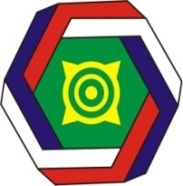 АССОЦИАЦИЯ«СОВЕТ  МУНИЦИПАЛЬНЫХ  ОБРАЗОВАНИЙРЕСПУБЛИКИ  ХАКАСИЯ»РЕШЕНИЕ ПРАВЛЕНИЯг. Абакан           21 декабря  2011 года		                                  № 2О наградах Ассоциации «Совет муниципальных образованийРеспублики Хакасия» В целях пропаганды идей местного самоуправления, повышения статуса муниципальной службы, поощрения и поддержки должностных лиц органов местного самоуправления, государственных и других лиц, внесших вклад в развитие сферы местного самоуправления в Республике Хакасия,ПРАВЛЕНИЕ РЕШИЛО:Утвердить Положения:«О Почетной грамоте Ассоциации «Совет муниципальных образований Республики Хакасия», согласно Приложению № 1;«О Дипломе Ассоциации «Совет муниципальных образований Республики Хакасия», согласно Приложению №2;«О благодарности Ассоциации «Совет муниципальных образований Республики Хакасия», согласно Приложению № 3;«О нагрудном знаке и премии Ассоциации «Совет муниципальных образований Республики Хакасия» за достижения в развитии местного самоуправления на территории Республики Хакасия, согласно Приложению №4.Установить, что настоящее решение вступает в силу с момента его принятия.Возложить организацию исполнения настоящего решения на исполнительного директора Ассоциации «Совет муниципальных образований Республики Хакасия» (по должности).            Председатель  Правления Совета  			       Л. М. Быков                                                                    Приложение №1к решению Правления №2Ассоциации «Совет МО РХ»от 21 декабря 2011 года ПОЛОЖЕНИЕ«О почетной грамоте Ассоциации «Совет муниципальных образований Республики Хакасия»1. Почетная грамота Ассоциации «Совет муниципальных образований Республики Хакасия» (далее Ассоциация) является поощрением за заслуги в развитии местного самоуправления, межмуниципального сотрудничества, муниципальной экономики, систем муниципального управления, подготовки, переподготовки и повышения квалификации муниципальных кадров, а также за безупречную и эффективную работу в органах местного самоуправления, органах государственной власти, в Ассоциации, а также в иных организациях и объединениях органов местного самоуправления.2. Почетной грамотой награждаются граждане и организации независимо от форм собственности, внесшие существенный вклад в развитие местного самоуправления, работники органов местного самоуправления, органов государственной власти осуществляющих функции в сфере местного самоуправления за безупречную работу в связи с государственными, профессиональными праздниками, знаменательными или персональными юбилейными датами или событиями.3. С ходатайством о награждении Почетной грамотой могут обращаться Председатель, заместители Председателя, члены Правления, исполнительный директор Ассоциации, федеральные территориальные органы государственной власти, органы государственной власти Республики Хакасия, а также органы местного самоуправления Республики Хакасия.4. Для рассмотрения вопроса о награждении Почетной грамотой инициатор представляет следующие документы:1) при представлении организаций - ходатайство о награждении Почетной грамотой, содержащее сведения о заслугах, указанных в пункте 1 настоящего Положения, подписанное лицом, имеющим право вносить ходатайство о награждении Почетной грамотой;2) при представлении граждан - наградной лист установленного образца (прилагается), подписанный лицом, имеющим право вносить ходатайство о награждении Почетной грамотой.5. Председатель, члены Правления, исполнительный директор Ассоциации, федеральные территориальные органы государственной власти, органы государственной власти Республики Хакасия, а также органы местного самоуправления Республики Хакасия направляют документы, предусмотренные в пункте 4 настоящего Положения в исполнительную дирекцию Ассоциации.6. В течение календарного года Почётной грамотой по ходатайствам каждого из инициаторов представления могут быть награждены не более двух граждан и 2 организаций.В особых случаях решение о награждении Почетной грамотой может быть принято Правлением Ассоциации и после исчерпания вышеуказанных квот на соответствующий календарный год.7.Исполнительная дирекция Ассоциации осуществляет предварительное рассмотрение представленных документов, оформляет проект решения Правления Ассоциации о награждении Почетной грамотой и представляет  документы в Правление.8. Правление рассматривает представленные документы о награждении Почетной грамотой и принимает соответствующее решение. 9. По решению Правления награжденным Почетной грамотой может выплачиваться денежное вознаграждение за счет средств Ассоциации или за счет средств предприятия, организации, учреждения, направившей ходатайство о награждении. 10. Почетная грамота оформляется на бланке установленного образца и  подписывается Председателем Ассоциации «Совет МО РХ». Бланк Почетной грамоты утверждается распоряжением исполнительного директора Ассоциации. Вместе с Почетной грамотой награждаемому вручается нагрудный знак Ассоциации установленного образца.11. Вручение Почетной грамоты производится в торжественной обстановке. От имени Ассоциации Почетную грамоту могут вручать Председатель, заместители Председателя, исполнительный директор Ассоциации, а также, по их поручению главы муниципальных образований Республики Хакасия.12. Оформление бланков Почетной грамоты, учет, регистрацию решений и учет награжденных осуществляет исполнительная дирекция Ассоциации.13. Список граждан и организаций, награжденных Почетной грамотой  публикуется на сайте ассоциации, а также в иных электронных и печатных СМИ, с которыми у Ассоциации есть соответствующие соглашения.НАГРАДНОЙ ЛИСТ1. Фамилия _______________________________________________________Имя ___________________________ Отчество _________________________2. Должность, место работы _______________________________________                                  (точное наименование организации)____________________________________________________________________________________________________________________________________3. Дата и место рождения  ___________________________________________4.  Образование ____________________________________________________5. Какими государственными или муниципальными наградами награжден (а) и даты награждений___________________________________________________________________6.  Общий стаж работы _______________________________________________7. Характеристика с указанием личных заслуг представляемого  к награждению___________________________________________________________________8. Кем внесена кандидатура ____________________________________________(ф.и.о. лица, полное наименование органа или организации)_________________________________________________________________________________________________________________________________________ (если кандидатура внесена органом или организацией - реквизиты решения)Руководитель организации (председатель совета муниципальных образований, иное лицо, которое вправе вносить ходатайство о награждении)________________________          (подпись)					________________________________(инициалы, фамилия) М.П."__" _______________ годаПриложение  №2к решению Правления №2Ассоциации  «Совет МО РХ»  от 21 декабря 2011 года ПОЛОЖЕНИЕ«О дипломе Ассоциации «Совет муниципальных образований Республики Хакасия»Диплом Ассоциации «Совет муниципальных образований Республики Хакасия» (далее – Ассоциации) является поощрением за заслуги и достижения в области науки и экспертной деятельности, направленных на развитие местного самоуправления, межмуниципального сотрудничества, муниципальных отраслей управления и хозяйства, подготовки, переподготовки и повышения квалификации муниципальных кадров и иные заслуги.Дипломом награждаются граждане и организации независимо от форм собственности, работники органов местного самоуправления, органов государственной власти, муниципальных и государственных учреждений и организаций за заслуги в одной из сфер, перечисленных в пункте 1 настоящего Положения.3. С ходатайством о награждении Дипломом могут обращаться Председатель, члены Правления, исполнительный директор Ассоциации, федеральные территориальные органы государственной власти, органы государственной власти Республики Хакасия, а также органы местного самоуправления Республики Хакасия.4. Для рассмотрения вопроса о награждении Дипломом инициатор представляет следующие документы:1) при представлении организаций - ходатайство о награждении Дипломом, содержащее сведения о заслугах, указанных в пункте 1 настоящего Положения, подписанное лицом, имеющим право вносить ходатайство о награждении Дипломом;2) при представлении граждан - наградной лист установленного образца (прилагается), подписанный лицом, имеющим право вносить ходатайство о награждении Дипломом.5.   Председатель, члены Правления, исполнительный директор Ассоциации, федеральные территориальные органы государственной власти, органы государственной власти Республики Хакасия, а также органы местного самоуправления Республики Хакасия направляют документы, предусмотренные в пункте 4 настоящего Положения в исполнительную дирекцию Ассоциации.6. Исполнительная дирекция Ассоциации осуществляет предварительное рассмотрение представленных документов, оформляет проект решения Правления Ассоциации о награждении Дипломом и направляет документы в Президиум.7. Правление рассматривает представленные документы о награждении Дипломом и принимает соответствующее решение. 8. Вместе с Дипломом награждаемому вручается нагрудный знак Ассоциации и удостоверение установленного образца. По решению Правления награжденным Дипломом может выплачиваться денежное вознаграждение за счет средств Ассоциации или за счет средств предприятия, организации, учреждения, направившей ходатайство о награждении. 9. Диплом оформляется на бланке установленного образца и  подписывается Председателем Ассоциации. Бланк Диплома утверждается распоряжением исполнительного директора Ассоциации. 10. Вручение Диплома производится в торжественной обстановке. От имени Ассоциации Диплом могут вручать Председатель, исполнительный директор Ассоциации, а также, по их поручению главы муниципальных образований Республики Хакасия.11. Оформление бланков Диплома, учет, регистрацию решений и учет награжденных осуществляет исполнительная дирекция Ассоциации.12. Список граждан и организаций, награжденных Дипломом  публикуется на сайте ассоциации, а также в иных электронных и печатных СМИ, с которыми у Ассоциации есть соответствующие соглашения.НАГРАДНОЙ ЛИСТ1. Фамилия _______________________________________________________Имя ___________________________ Отчество _________________________2. Должность, место работы _______________________________________                                  (точное наименование организации)____________________________________________________________________________________________________________________________________3. Дата и место рождения  ___________________________________________4.  Образование ____________________________________________________5. Какими государственными или муниципальными наградами награжден (а) и даты награждений___________________________________________________________________6.  Общий стаж работы _______________________________________________7. Характеристика с указанием личных заслуг представляемого  к награждению, перечень публикаций, дипломов, свидетельств и иных документов, подтверждающих заслуги в деятельности в указанных сферах___________________________________________________________________8. Кем внесена кандидатура ____________________________________________(ф.и.о. лица, полное наименование органа или организации)_________________________________________________________________________________________________________________________________________ (если кандидатура внесена органом или организацией - реквизиты решения)Руководитель организации (председатель совета муниципальных образований, иное лицо, которое вправе вносить ходатайство о награждении)________________________          (подпись)					________________________________(инициалы, фамилия) М.П."__" _______________ годаПриложение №3к решению Правления №»Ассоциации «Совет МО РХ»от 21 декабря 2011 года ПОЛОЖЕНИЕ«О благодарности Ассоциации «Совет муниципальных образований Республики Хакасия»Благодарность  Ассоциации «Совет муниципальных образований Республики Хакасия» (далее – Ассоциации) является поощрением за заслуги в содействии проведению социально-экономической политики в Республики Хакасия, развитию местного самоуправления, развитию и содействию межмуниципального сотрудничества, за содействие Ассоциации в осуществлении возложенных на нее задач и иные заслуги.Благодарностью награждаются граждане и организации независимо от форм собственности за заслуги в одной из сфер, перечисленных в пункте 1 настоящего Положения.3. С ходатайством о награждении Благодарностью могут обращаться Председатель, члены Правления, исполнительный директор Ассоциации, федеральные территориальные органы государственной власти, органы государственной власти Республики Хакасия, а также органы местного самоуправления Республики Хакасия.4. Для рассмотрения вопроса о награждении Благодарностью  инициатор представляет следующие документы:1) при представлении организаций - ходатайство о награждении Благодарностью, содержащее сведения о заслугах, указанных в пункте 1 настоящего Положения, подписанное лицом, имеющим право вносить ходатайство о награждении Дипломом;2) при представлении граждан - наградной лист установленного образца (прилагается), подписанный лицом, имеющим право вносить ходатайство о награждении Благодарностью.5.   Председатель, члены Правления, исполнительный директор Ассоциации, федеральные территориальные органы государственной власти, органы государственной власти Республики Хакасия, а также органы местного самоуправления Республики Хакасия направляют документы, предусмотренные в пункте 4 настоящего Положения в Исполнительную дирекцию Ассоциации.6. Исполнительная дирекция Ассоциации осуществляет предварительное рассмотрение представленных документов, оформляет проект решения Правления Ассоциации о награждении Благодарностью и направляет документы в Правление.7. Правление рассматривает представленные документы о награждении Благодарностью и принимает соответствующее решение. 8. Благодарность оформляется на бланке установленного образца и  подписывается Председателем Ассоциации. Бланк для объявления Благодарности утверждается распоряжением исполнительного директора Ассоциации. 9.Объявление Благодарности производится в торжественной обстановке. От имени Ассоциации Благодарность могут вручать Председатель, исполнительный директор Ассоциации, а также, по их поручению главы муниципальных образований Республики Хакасия.10. Оформление бланков Благодарности, учет, регистрацию решений и учет награжденных осуществляет аппарат Ассоциации.11. Список граждан и организаций, награжденных Благодарностью публикуется на сайте Ассоциации, а также в иных электронных и печатных СМИ, с которыми у Ассоциации есть соответствующие соглашения.НАГРАДНОЙ ЛИСТ1. Фамилия _______________________________________________________Имя ___________________________ Отчество _________________________2. Должность, место работы _______________________________________                                  (точное наименование организации)____________________________________________________________________________________________________________________________________3. Дата и место рождения  ___________________________________________4.  Образование ____________________________________________________5. Какими государственными или муниципальными наградами награжден (а) и даты награждений___________________________________________________________________6.  Общий стаж работы _______________________________________________7. Характеристика с указанием личных заслуг представляемого  к награждению___________________________________________________________________8. Кем внесена кандидатура ____________________________________________(ф.и.о. лица, полное наименование органа или организации)_________________________________________________________________________________________________________________________________________ (если кандидатура внесена органом или организацией - реквизиты решения)Руководитель организации (председатель совета муниципальных образований, иное лицо, которое вправе вносить ходатайство о награждении)________________________          (подпись)					________________________________(инициалы, фамилия) М.П."__" _______________ годаПриложение №4к решению Правления №»         Ассоциации «Совет РХ»          от 21 декабря 2011 года ПОЛОЖЕНИЕ«О премии и нагрудном знаке  Ассоциации «Совет муниципальных образований Республики Хакасия»1.Премия и Нагрудный знак Ассоциации «Совет муниципальных образований Республики Хакасия» (далее – Ассоциация) присуждается в целях поощрения муниципальных служащих, лиц, замещающих должности муниципальной службы, научных сотрудников, представителей общественных объединений и организаций в сфере местного самоуправления, лиц, отнесенных в установленном порядке к общественным экспертам Ассоциации за результаты профессиональной деятельности, внесших значительный вклад в развитие местного самоуправления на территории Республики Хакасия.2. Нагрудные знаки вручаются к Почетной грамоте, Диплому, Премии Ассоциации, а также Общественным экспертам Ассоциации. Форма Нагрудного знака утверждается распоряжением исполнительного директора Ассоциации по согласованию с Председателем Ассоциации.  3. Премия присуждается ежегодно на общем собрании Ассоциации в количестве трех премий в размере 20 000 рублей  каждая лицам, удостоенным Почетной грамоты или Диплома Ассоциации. По представлению Правления за счет дополнительно привлеченных спонсорских средств решением общего собрания Ассоциации могут быть присуждены дополнительные премии. 4.Нагрудные знаки должны содержать полное наименование и официальный знак Ассоциации и могут изготавливаться из полимерных материалов, в том числе из драгоценных металлов. 5.Для выдвижения кандидата на соискание премии в адрес исполнительного директора Ассоциации представляются следующие документы:1) ходатайство и выписка из протокола общего собрания  либо иного органа управления предприятий, организаций, объединений, зарегистрированных согласно действующему законодательству;2) характеристика кандидата, содержащая описание его достижений и заслуг, имеющиеся и предполагаемые результаты, а также иные обоснования достижений;3) рецензии компетентных органов и лиц на работы, исполнители и авторы которых выдвинуты на соискание премии;4) документы, подтверждающие достижения кандидата, в том числе научные и экспертные работы.6. Премия может присуждаться, как одному соискателю, так и коллективу соискателей. В случае присуждения премии коллективу соискателей денежное вознаграждение делится поровну между лауреатами этой премии, а знак и удостоверение вручается каждому из лауреатов.7. Представление на соискателя премии и прилагаемые к ним материалы вносятся на рассмотрение Правления Ассоциации, по итогам решения которого материалы вносятся на рассмотрение общего собрания Ассоциации.8. К присуждению премии рекомендуются соискатели, получившие большинство голосов членов Правления из числа присутствующих на заседании.9. Присуждение премии оформляется решением очередного общего собрания Ассоциации. 10. Лицам, удостоенным премии присваивается звание «Лауреат Премии Ассоциации «Совет муниципальных образований Республики Хакасия», вручается удостоверение установленного образца, денежное вознаграждение и нагрудный знак Ассоциации. 11. Премии вручаются Председателем Ассоциации, либо иным, уполномоченным им лицом в торжественной обстановке. 12. Финансовое и материально - техническое обеспечение деятельности, связанной с приемом, рассмотрением представлений на соискателей премии и прилагаемых к ним материалов, изготовлением нагрудных знаков, удостоверений и т.д. осуществляется исполнительной дирекцией Ассоциации за счет собственных и привлеченных средств.13. Образец удостоверения к Знаку Лауреата Премии Ассоциации «Совет муниципальных образований Республики Хакасия» утверждается исполнительным директором Ассоциации, по согласованию с Председателем Ассоциации.     